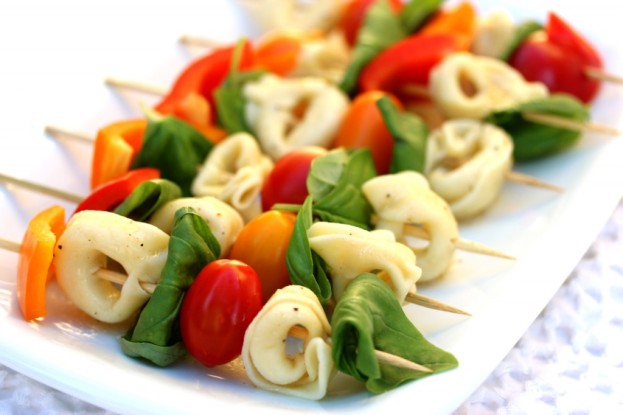  Ingredients 1 package cheese tortellini1 red bell pepper1 orange bell pepper1 pint of grape tomatoes	fresh basil leavesBamboo skewers Instructions Cook the tortellini according to the package (use a big pot to cook the pasta in with a lot of water and always salt your water, it should taste like the ocean).  Cut the peppers into 1 inch pieces and wash the basil and tomatoes.  Assembly the skewers. Place finished skewers on a serving plate and drizzle with dressing.  